March  05, 2019 Money Market Operations as on March 02, 2019                                                                                                                            (Amount in Rupees billion, Rate in Per cent)RESERVE POSITION@ @ Based on Reserve Bank of India (RBI) / Clearing Corporation of India Limited (CCIL).    -   Not Applicable / No Transaction  **   Relates to uncollateralized transactions of 2 to 14 days tenor.  @@ Relates to uncollateralized transactions of 15 days to one year tenor  # The figure for the cash balances with RBI on Sunday is same as that of the previous day (Saturday).      $ Includes refinance facilities extended by RBI  ¥  As per the Press Release No. 2014-2015/1971 dated March 19, 2015                           Ajit Prasad 	Press Release : 2018-2019/2095                                                Assistant Adviserप्रेस प्रकाशनी PRESS RELEASE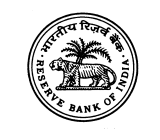 भारतीय रिज़र्व बैंकRESERVE BANK OF वेबसाइट : www.rbi.org.in/hindiWebsite : www.rbi.org.inइ-मेलemail: helpdoc@rbi.org.inसंचार विभाग, केंद्रीयकार्यालय, एस.बी.एस.मार्ग, मुंबई-400001________________________________________________________________________________________________________DEPARTMENT OF COMMUNICATION, Central Office, S.B.S.Marg, Mumbai-400001फोन/Phone: 91 222266 0502 फैक्स/Fax: 91 222266 0358भारतीय रिज़र्व बैंकRESERVE BANK OF वेबसाइट : www.rbi.org.in/hindiWebsite : www.rbi.org.inइ-मेलemail: helpdoc@rbi.org.inMONEY MARKETS@ MONEY MARKETS@ Volume  (One Leg) Weighted Average Rate       Range A.  Overnight Segment (I+II+III+IV)    	 153.316.184.80-6.40A.  I.  Call Money    	 29.336.074.80-6.35A.  II. Triparty Repo  123.986.216.10-6.40A.  III. Market Repo        0.00-A.  IV. Repo in Corporate Bond  0.00-B.  Term Segment  B.  I. Notice Money**   0.00--B.  II. Term Money@@ 0.00--B.  III. Triparty Repo  0.00--B.  IV. Market Repo  0.00--B.  V. Repo in Corporate Bond  0.00--RBI OPERATIONS@  	 RBI OPERATIONS@  	 Auction DateTenor (Days)Maturity  DateAmount OutstandingCurrentRate/Cut   off RateC.     Liquidity Adjustment Facility (LAF)  Liquidity Adjustment Facility (LAF) (i) Repo (Fixed  Rate)                      Fri, 01/03/20194Tue, 05/03/201932.256.25Sat, 02/03/20193Tue, 05/03/2019116.706.25(ii) Repo (Variable Rate) (ii.a) Regular 14-day Mon, 18/02/201915Tue, 05/03/2019240.026.28Fri, 22/02/201914Fri, 08/03/2019240.026.30Tue, 26/02/201914Tue, 12/03/2019240.006.33Fri, 01/03/201914Fri, 15/03/2019240.016.27(ii.b) Others -----(iii) Reverse Repo (Fixed  Rate)    Fri, 01/03/20194Tue, 05/03/2019551.666.00Sat, 02/03/20193Tue, 05/03/201987.196.00(iv) Reverse Repo (Variable Rate) Fri, 01/03/20194Tue, 05/03/2019242.526.24D.  Marginal Standing Facility (MSF) Fri, 01/03/20194Tue, 05/03/201917.256.50Sat, 02/03/20193Tue, 05/03/20190.006.50E.  Standing Liquidity Facility (SLF) Availed from RBI$ Standing Liquidity Facility (SLF) Availed from RBI$ 17.95F.   Net liquidity injected [injection (+)/absorption (-)] * Net liquidity injected [injection (+)/absorption (-)] * 262.83G.   Cash Reserves Position of Scheduled Commercial Banks 	 (i) Cash balances with RBI as on#   March 02, 2019 5,249.76(ii) Average daily cash reserve requirement for the fortnight ending   March 15, 2019 4,991.06H.     Government of India Surplus Cash Balance Reckoned for Auction as on ¥ March 01, 20190.00*  Net liquidity is calculated as Repo+MSF+SLF-Reverse Repo 